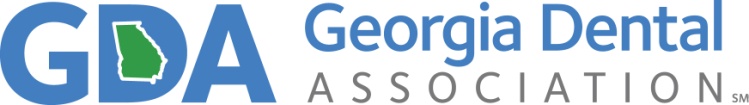 LEADERSHIP GDA 2019 SCHEDULE OF EVENTSFriday, April 12th- Kick-Off Session- 10am-2pmTake part in a half day in person kick off session at the GDA office to meet Leadership GDA Program leader/chair, Dr. Chris DeLeon, your fellow participants, learn about the GDA, meet the GDA staff and learn more about the Leadership Program. Complete an initial survey that will assist the GDA in measuring program results. Wednesday, May 15th- Webinar #1- 6-7PMJoin us for a one hour Leadership webinar hosted by the ADA’s New Dentist Committee.  Wednesday, June 12th- Webinar #2- 6-7PMJoin us for a one hour webinar, The Leadership Challenge, presented by Jane Long, Ed.D, Staff Development Consultant with the ADAJuly- Self StudyAt your convenience please watch the ADA’s Leadership in Action webinar (1 CE credit). Dr. Keith Murnighan, Northwestern University’s Kellogg School of Management, shares his guidance on leading teams, building trust and balancing democracy vs. control in associations. http://ebusiness.ada.org/courses/LI%20-%20Leadership%20in%20Action-20170109112242/wor/wo_10644/wo7592345988486.html**Please write a summary of what you learned or something you found interesting about this webinar and submit to Katherine@gadental.org by August 1, 2019. **Begin reading Lincoln on Leadership: Executive Strategies for Tough Times. Book discussion will take place at the August workshop.Friday, August 16th- 9:00am-4pm Join Ms. Carol Paige from 9 a.m. to 3pm at the GDA office for “The Essentials of Dental Practice Management and Leadership.” This valuable workshop is part lecture and part Q&A, and will cover topics such as defining the different roles, functions, and traits of a leader and a manager; and how to avoid the weaknesses common to leaders and managers. Lunch will be provided. In the afternoon, there will be a discussion of Lincoln on Leadership by Dr. Chris DeLeon as well as a Financial Literacy 101 session with Lisa VanZandt (GDA’s Senior Director of Finance and Chief Operating Officer). September- Self StudyAt your convenience please watch the ADA’s Leadership Institute – Leaders, Goals, and Teams (1 CE credit). This course presents how effective leaders use goals to lead teams to achieve results. http://ebusiness.ada.org/education/viewcourse.aspx?id=68 Please pick at least one other webinar to watch from the ADA’s Leadership Institute that we have not already watched (approx.15 others to choose from) https://ebusiness.ada.org/Education/coursecategory.aspx?ID=51**Please write a summary of what you learned or something you found interesting about these webinars and submit to Katherine@gadental.org by October 1, 2019. **October- Final “Project”This final “project” will be writing a brief essay about what you have learned from Leadership GDA. This can be information you learned about yourself, about the GDA, from your readings, etc. Please also include any suggestions you have that the GDA can do to improve the Leadership GDA Program. In addition to sharing your experiences in Leadership GDA we will also ask you to select and answer two questions from a list of questions that will be provided to you at the beginning of the month. **This is not meant to be a time consuming writing assignment but we would like thoughtful answers so we can improve and gain insight from you all. We will also likely present some of this information in future board meetings and to other members**Friday November 1, 2019- 8am-1pmSpokesperson training at the GDA office in Atlanta, GA. Learn how to speak knowledgeably and confidently in front of a camera (or just in conversations) about dentistry, learn useful interview techniques, and practice with experts from an international public relations firm.  November- Complete Post Program SurveyA survey will be sent to gauge how your GDA knowledge progressed through your time in the Leadership GDA program.***CONGRATS, YOU SUCCESSFULLY COMPLETED THE 2019 LEADERSHIP GDA PROGRAM!!!***LEADERSHIP GDA 2019 ELECTIVE EVENTSPlease pick at least of two of the following to participate in/complete during this program:GDA LAW Days- At LAW Days, members can learn about legislative issues impacting dentistry and dental patients over breakfast and then speak to legislators about those issues, encouraging their support and thanking them for efforts on legislation. LAW Days begin in January each year; all members are welcome on all days. All LAW Days run from 8-12ish. LAW Day Dates (you may choose any date, it does not have to be with your specific district)January 23, 2019 (Northern, Eastern)February 6, 2019 (Southwestern, Western, Northern- Hall County)February 20, 2019 (Central)February 28, 2019 (Southeastern, GA Dental Society)March 6, 2019 (Northwestern)March 20, 2019 (Other Specialty Groups, Students, OPEN)Please sign up online at: https://www.gadental.org/advocacy/law-dayParticipate in Georgia’s DDS Program- OngoingThe Georgia Donated Dental Services (DDS) program in partnership with the Dental Lifeline Network provides free, comprehensive dental treatment to our country’s most vulnerable people with disabilities or who are elderly or medically fragile. These are people who cannot afford necessary treatment and cannot get public aid. The program operates through a volunteer network of more than 15, 000 dentists and 3,700 dental labs across the United States.  Volunteering is easy and volunteers are only asked to see 1-2 patients per year. As a dentist, you review patient cases in advance, choose to see or decline any patient, and determine your own treatment plan. You see patients in your own office, never pay lab costs, and the program requires no extra paperwork from your staff. You treat the patient. DDS does the rest. https://dentallifeline.org/about-us/our-programs/Attend a district meeting- ongoingAttend one of your local district meetings. Dates for your district meetings can be found here: http://www.gadental.org/member-services/eventsGDA Annual Convention & Expo- July 24-28, 2019; Ritz Carlton Amelia Island, FLThe Georgia Dental Association Annual Convention and Expo is filled with family fun and entertainment, networking opportunities and quality CE.  This is not a mandatory event, but Leadership GDA class members will receive free registration (code Leadership GDA) on their Convention & Expo registration. Also, Leadership GDA participants will be able to attend the invitation only reception for New Dentists/First Time Attendees. For more information and to register please visit www.gdaconvention.com. ** Please be sure to REGISTER for the event and use the above code. If you do attend the convention and do not complete the Leadership GDA program the GDA reserves the right to charge you for registration. Attend Board of Trustees Meeting- July 24th, 2019 (at Annual Convention)Attend House of Delegates Meeting- July 25th, 2019 (at Annual Convention)Please be sure to email Katherine@gadental.org which events you have attended so we can verify attendance.